First Name of Application CV No 1641444Whatsapp Mobile: +971504753686 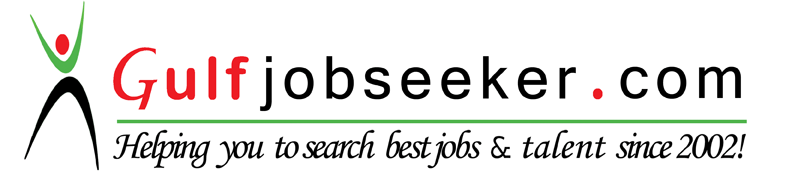 To get contact details of this candidate Purchase our CV Database Access on this link.http://www.gulfjobseeker.com/employer/services/buycvdatabase.php CAREER OBJECTIVETo secure a position where my existing skills in the areas of administration and customer sevice can be utilized by a progressive and innovative company.CAREER HISTORYResponsible for providing general administrative and clerical support to one or more manager, as well as supervisors and department staff.Duties & ResponsibilitiesDrafting purchase orders & outgoing lettersSending and receiving faxProper filing of all types of documents by project wise.Checking and trouble shooting of computers and printers.Periodically checking of expiry of insurance and ID’s of labours etc.Petty cash managing and online payments of various types of bills and government fees.Making expense claims.Coordinating repairs to office equipment.Uploading anti-virus software onto the office computersMaking sure all the software licenses are up to date on the office computers.  Answering the phone and taking messages.Receiving, opening and then distributing the post.Monitoring office supplies such as paper, printer ink cartridges and ordering more when they become low.Manning the reception desk to the office in the absence of the main receptionist.EXPERIENCETECHNICAL QUALIFICATIONSComputer Hardware and Networking – Calicut University Science Instrumentation Centre, Calicut University, Kerala, India.EDUCATIONAL QUALIFICATIONSB.A English  – Calicut University Distance Education, Kerala, India.Vocational Higher Secondary Education – Printing technology – GVHSS Chelari, Malappuram, Kerala, India.Secondary School Leaving Certificate – GMHS Calicut University Campus, Malappuram, Kerala, India.PERSONAL  DETAILSDate of Birth	:	06th March 1983
Gender	:	Male
Marital Status	:	MarriedReligion	:	Hindu
Nationality	:	Indian
Languages Known	:	English, Hindi, Malayalam PositionCompanyPeriodIT support cum Secretary Ibrahim Mohammed Al Awad Est. for Engineering & Contracing, Riyadh, KSAApr 2011 to Feb 2015Computer Technician SSIT, Riyadh11691, KSAApr 2010 to Mar 2011Run a computer firmwith services like internet, computer assembling, sales & services, DTP etc.Zyber City, Kerala, IndiaDec 2006 to Dec 2009Computer FacultyInstitute of Information Technology, Kerala, IndiaJan 2006 to Aug 2006Customer care support engineerHyper Computers, Kerala, IndiaSept 2004 to Dec 2005